Отчет по SEO-продвижению - site.ruСодержаниеПроделанная работа	Планируемая работа	Общая посещаемость и поведенческие факторы	Распределение трафика по каналам	Переходы из поисковых систем	Динамика переходов из поисковых систем за отчетный период	Динамика поискового трафика	География посетителей	Поисковый трафик за отчетный период (по дням) в сравнении с аналогичным периодом за прошлый год	Тип устройств, с которых были переходы за отчетный период	Яндекс.Вебмастер: история изменения ИКС	Яндекс.Вебмастер: история индексирования	Популярные посадочные страницы по всем источникам	Популярные посадочные страницы из поисковых систем	Популярные поисковые фразы	Переходы с сайтов	Общая статистика по позициям	Позиции в поисковых системах	Проделанная работаРЕЗУЛЬТАТЫ МЕСЯЦА1. Позиции. В августе наблюдается укрепление позиции в поиске по 10% запросов в Яндекс и Google (список всех запросов доступен по ссылке). Новые разделы постепенно входят в ТОП10/ТОП20 поисковой выдачи. Ниже представлено несколько примеров запросов и их динамика для разделов, которые были созданы в июне 2023 года:раздел 1 – ссылка на список запросов;раздел 2 – ссылка на список запросов;раздел 3 – ссылка на список запросов.2. Посещаемость. Посещаемость из поисковых систем увеличилась: с 27 500 до 32 688 визитов. Рост числа пользователей за месяц на 19%: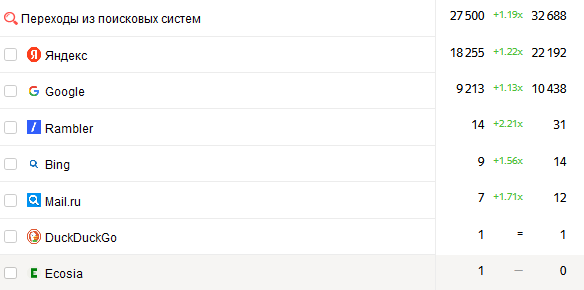 На сентябрь планируем выйти на показатель в размере 35 000-37 000 визитов.3. Лиды. На сайте основная цель «Отправка e-mail // 1d». По заявкам в текущем месяце имеем следующие данные:июль 2023 – 1 316 обращений;август 2023 – 1 550 обращений.Рост числа лидов на 18%.4. Mobile First. Переходы с разбивкой по устройствам:Продолжаем работы над тем, чтобы улучшить представление сайта на мобильных устройствах – планируем увеличить число переходов с мобильной выдачи, потому что данный канал является дополнительной точной роста по проекту.5. KPI по SEO.Ниже представлена информация, как мы движемся по тем показателям, которые ранее согласовали в стратегии на полгода по SEO (с учетом сезонности спроса). Данные ниже:ВЫПОЛНЕННЫЕ РАБОТЫ1. Написана статья на тему: «Тема статьи». Общий объем текстовых работ – 2 917 символов. Выполнен поиск сторонней площадки и публикация на ней. Статья доступна по ссылке: ссылка на статью.Данные работы делаем для укрепления позиций сайта в поиске Google.2. Исправили следующие ошибки в Яндекс.Вебмастере:Долгий ответ сервера. Проанализировали показатели загрузки сайта и возможное влияние различных запускаемых процессов на них. Уменьшили частоту запуска задачи по обновлению количества просмотров товаров.Страницы дубли с GET-параметрами. Прописали в robots.txt директиву Disallow: /*from= для закрытия от индексации страниц с GET-параметрами.3. Отрисовали новый макет футера сайта для мобильной версии с учетом Mobile First (ссылка на скриншот примера): добавили ссылки на важные разделы для пользователя («Оплата и доставка», «Контакты», «О компании») и основные разделы каталога;сделали более заметным номер телефона и email.Предложенный дизайн был ранее согласован. Верстку и настройку выполним в сентябре.4. Выполнялись работы с разделом «Название раздела» (ссылка на раздел):Отредактированы заголовки H1 и метатеги для всех подразделов с использованием интересующих коммерческих запросов, добавлены дополнительные вхождения тематических слов;Выведены товары в подразделы «Название подраздела 1» (ссылка на подраздел 1), «Название подраздела 2» (ссылка на подраздел 2), «Название подраздела 3» (ссылка на подраздел 3), «Название подраздела 4» (ссылка на подраздел 4) из всех их подразделов. Это позволит данным разделам лучше ранжироваться по коммерческим запросам;Добавлен блок «Смотрите также» в раздел со ссылками на другие важные подразделы – ссылка на скриншот.5. Выполнили настройку контентной аналитики для сайта. Контентная аналитика – это отдельный набор отчетов, который появляется в Яндекс.Метрике, позволяет оценить эффективность статей и рубрик на сайте.Статистика пока находится в процессе сбора.Будем изучать данные для того, чтобы в дальнейшем писать и оформлять статьи, опираясь на наиболее популярные материалы на сайте.6. Работы с отзывами через Яндекс.Браузер, чтобы поднять рейтинг компании в органической выдаче Яндекс. В настоящий момент опубликовано 3 отзыва. Планируем в течение месяца опубликовать еще 4. Рейтинг компании поднялся с 3,3 до 3,6 (ссылка на скриншот).7. Написание текстов для следующих продвигаемых разделов:«Название раздела 1» (ссылка на раздел)«Название раздела 2» (ссылка на раздел)«Название раздела 3» (ссылка на раздел)«Название раздела 4» (ссылка на раздел)Общий объем текстовых работ – 8 098 символов. Тексты написаны с использованием целевых коммерческих запросов. Тексты размещены и оформлены на сайте с точки зрения SEO. Планируем, что данные работы позволят увеличить охват аудитории по запросам в поисковой сети.8. Выполнены работы по расширению ссылочной массы сайта – подобраны тематические площадки и на них размещена ссылка на наш сайта. Список площадок:ссылка на площадку 1ссылка на площадку 2ссылка на площадку 3ссылка на площадку 4ссылка на площадку 5ссылка на площадку 6ссылка на площадку 7ссылка на площадку 8ссылка на площадку 9Это необходимо для улучшения позиций сайта в поиске Google для продвигаемых разделов.Планируемая работа1. Верстка и настройка нового вида футера на мобильной версии сайта согласно макетам, отрисованным в августе.2. Добавление в основное меню пункта «Акции и распродажи» с выпадающим списком. Пример реализации у конкурента: ссылка на скриншот.3. Работа с разделом «Название раздела» (ссылка на раздел):Редактирование заголовков H1 и метатегов для всех подразделов в категории «Название категории 1» (ссылка на категорию 1), «Название категории 2» (ссылка на категорию 2), «Название категории 3» (ссылка на категорию 3) с использованием интересующих коммерческих запросов;Добавление блока «Смотрите также» в подразделы для настройки перелинковки;Вывод товаров в данные подразделы.4. Проверка написанных отзывов для Яндекс.Браузера: подтверждение/отправка на доработку. Проверка прохождения модерации Яндекса.5. Создание подразделов в разделе «Название раздела» (ссылка на раздел):Написание метатегов title, description и keywords для данных подразделов с использованием интересующих коммерческих запросов;Наполнение созданных разделов подходящими товарами;Отправка новых страниц на переобход поисковым системам для их более быстрой индексации и появления в поиске.6. Программные работы и верстка в рамках тарифного плана.7. Доработка элементов и страниц сайта с точки зрения корректного отображения на мобильных устройствах, чтобы улучшить позиции в мобильном поиске.8. Подключение и настройка на сайте RSS-выгрузки с новостями и статьями. Данную выгрузку планируем использовать для улучшения представления сайта в поиске Яндекс. Пример реализации из другой сферы – https://disk.yandex.ru/d/I0AfQ-zD0oHYvA.9. На продвигаемых разделах добавим и настроим микроразметку Product с целью улучшения представления сайта в поиске Google (рейтинг компании с количеством отзывов). Планируем, что данные изменения позволят повысить кликабельность сайта. Пример реализации из другой сферы – https://disk.yandex.ru/d/fVLML9cGVH1J6g.10. Стандартные работы менеджера проекта: проверка вебмастеров поисковых систем (ошибки, индексирование страниц и т.д.); карт Яндекс и Google; проверка сайта на 404 ошибки и т.д. Постановка и ведение задач. Общая посещаемость и поведенческие факторы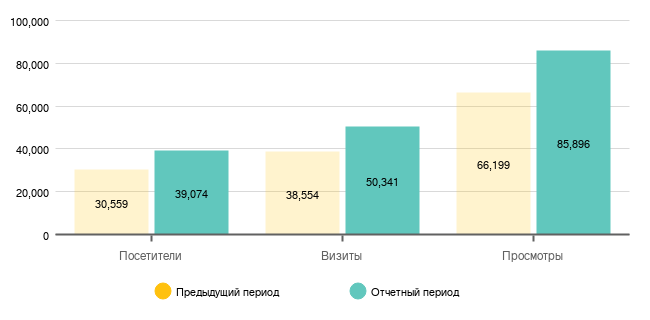 Распределение трафика по каналамПереходы из поисковых системДинамика переходов из поисковых систем за отчетный период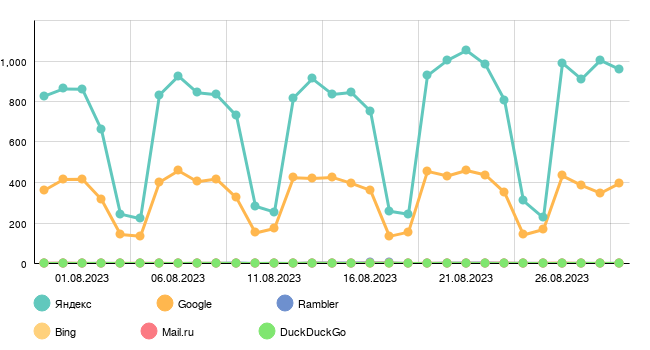 Динамика поискового трафика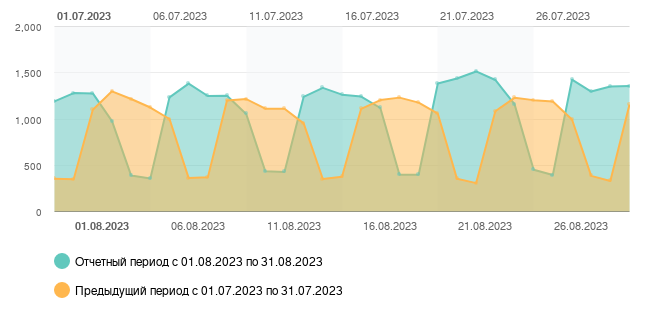 География посетителейПоисковый трафик за отчетный период (по дням) в сравнении с аналогичным периодом за прошлый год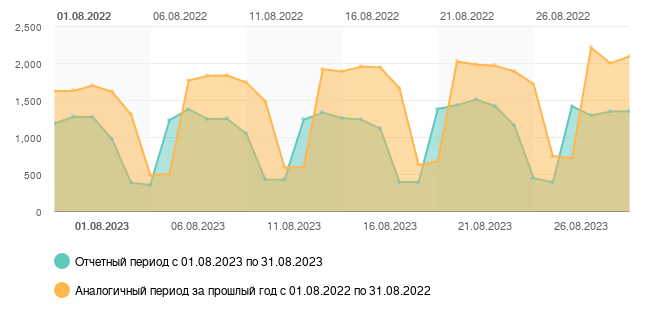 Тип устройств, с которых были переходы за отчетный периодЯндекс.Вебмастер: история изменения ИКС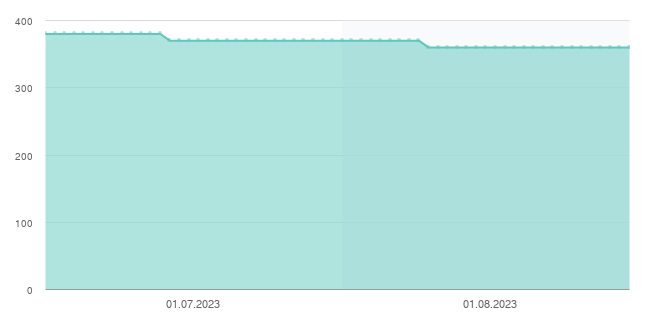 Яндекс.Вебмастер: история индексирования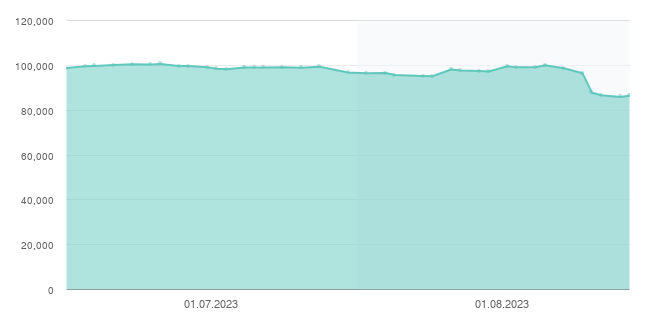 Популярные посадочные страницы по всем источникамПопулярные посадочные страницы из поисковых системПопулярные поисковые фразыПереходы с сайтовОбщая статистика по позициямПозиции в поисковых системах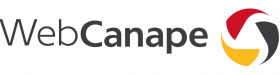 Отдел интернет-маркетинга WebCanape+7 4812 20-94-60, +7 499 506-97-20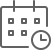 За период с 1 августа 2023 по 31 августа 2023в сравнении с периодом с 1 июля 2023 по 31 июля 2023Ваш менеджер: Фамилия Имя8 800 200-94-60, доб. 213Визиты (июль)Динамика в месяцВизиты (Август) Всего27 500+19%32 688 Смартфоны9 222+15%10 642 ПК18 066+21%21 794 МесяцТрафик из SEO (прогноз)Трафик из SEO (факт)Кол-во лидов (прогноз)Кол-во лидов (факт)Июль34 97038 865 (+10%)220241 (+9%)Август38 17040 187 (+7,5%)250357 (+42%)Сентябрь34 863–––Октябрь29 732–––Ноябрь32 602–––Декабрь26 232–––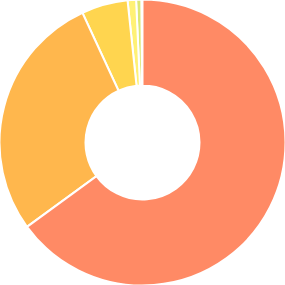 №ИсточникВизитыОтказыГлубина просмотраВремя на сайте1Переходы из поисковых систем3269323%1.7501:402Переходы по рекламе1416037%1.4401:013Прямые заходы263311%2.5502:354Переходы по ссылкам на сайтах48015%1.8501:555Внутренние переходы29414%2.1102:126Переходы из социальных сетей437%1.5100:487Переходы с почтовых рассылок160%3.1304:108Переходы из мессенджеров633%1.503:439Переходы с сохранённых страниц10%200:4310Переходы из рекомендательных систем00%000:00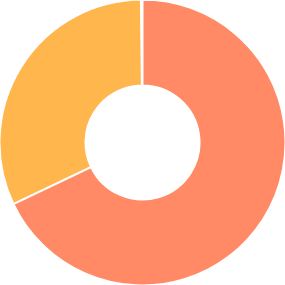 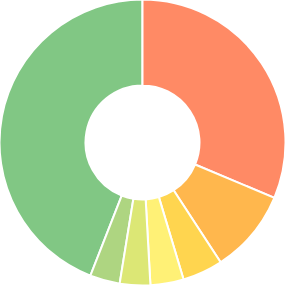 №№РегионВизитыОтказыОтказыГлубина просмотраВремя на сайте11Москва и Московская область1441521%21%1.9201:4622Санкт-Петербург и Ленинградская область436426%26%1.6601:2633Нижегородская область209934%34%1.4101:0544Свердловская область172828%28%1.6401:2455Республика Башкортостан158238%38%1.3201:0466Челябинская область155736%36%1.4101:0477Самарская область151337%37%1.4701:0688Волгоградская область139941%41%1.2901:0799Омская область129641%41%1.2600:571010Пермский край127636%36%1.3201:02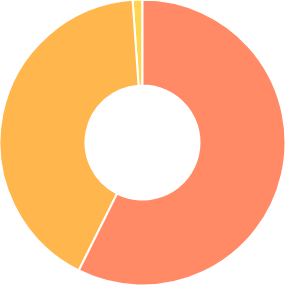 №ИсточникВизитыОтказыГлубина просмотраВремя на сайте1ПК2887323%1.8401:482Смартфоны2091231%1.5301:113Планшеты55133%1.6501:134ТВ520%100:17№URLВизитов1https://site.ru/page_1/2046+4%2https://site.ru/1291+24%3https://site.ru/page_2/337+7%4https://site.ru/page_3/327+495%5https://site.ru/page_4/326+29%6https://site.ru/page_5/320-16%7https://site.ru/page_6/303-13%8https://site.ru/page_7/297+39%9https://site.ru/page_8/285+418%10https://site.ru/page_9/284+1395%№URLВизитов1https://site.ru/page_1/1946+7%2https://site.ru/558+35%3https://site.ru/page_2/317+7%4https://site.ru/page_3/265+50%5https://site.ru/page_4/237+20%6https://site.ru/page_5/216-15%7https://site.ru/page_6/167+11%8https://site.ru/page_7/138+44%9https://site.ru/page_8/126+103%10https://site.ru/page_9/124+28%№ФразаВизитов1запрос 1113-2%2запрос 281+3950%3запрос 363+9%4запрос 445-6%5запрос 538-10%6запрос 629+53%7запрос 720-9%8запрос 8179запрос 916-41%10запрос 1016+700%№ИсточникВизиты1https://yandex.ru/41+3%2https://e.mail.ru/34+36%3https://iframe-toloka.com/25+92%4https://hh.ru/16+7%5https://moskva.regmarkets.ru/14-67%Yandex - Москва (Москва и Московская область) - RU, ПК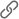 Ссылка на xls файл с данными о позициях по данному региону: ссылка на все запросы№№Поисковая фраза30.07.2331.08.2311Запрос 1ссылка на раздел65+122Запрос 2ссылка на раздел64+233Запрос 3ссылка на раздел64+244Запрос 4ссылка на раздел309+2155Запрос 5ссылка на раздел84+466Запрос 6ссылка на раздел2025-577Запрос 7ссылка на раздел624+4388Запрос 8ссылка на раздел32+199Запрос 9ссылка на раздел221010Запрос 10ссылка на раздел11Google - Москва (Москва и Московская область) - RU, ПКGoogle - Москва (Москва и Московская область) - RU, ПКGoogle - Москва (Москва и Московская область) - RU, ПКGoogle - Москва (Москва и Московская область) - RU, ПКGoogle - Москва (Москва и Московская область) - RU, ПКСсылка на xls файл с данными о позициях по данному региону: ссылка на все запросы№Поисковая фраза30.07.2331.08.231Запрос 1ссылка на раздел65+12Запрос 2ссылка на раздел64+23Запрос 3ссылка на раздел64+24Запрос 4ссылка на раздел309+215Запрос 5ссылка на раздел84+46Запрос 6ссылка на раздел2025-57Запрос 7ссылка на раздел624+438Запрос 8ссылка на раздел32+19Запрос 9ссылка на раздел2210Запрос 10ссылка на раздел11